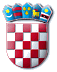 REPUBLIKA HRVATSKAMINISTARSTVO RADA, MIROVINSKOGA SUSTAVA, OBITELJI I SOCIJALNE POLITIKEOPIS POSLOVA, PODACI O PLAĆI RADNOG MJESTA, PRAVNI IZVORI ZA PRIPREMU KANDIDATA/KINJA ZA TESTIRANJE TE SADRŽAJ I NAČIN TESTIRANJA PO JAVNOM NATJEČAJU KLASA: 112-02/22-01/626,URBROJ: 524-02-01-01/1-22-1, od 15. rujna 2022. godineZagreb, rujan 2022. godineOPIS POSLOVA, PODACI O PLAĆI RADNOG MJESTA TE PRAVNI IZVORI ZA PRIPREMU KANDIDATA/KINJA ZA TESTIRANJEUPRAVA ZA TRŽIŠTE RADA I ZAPOŠLJAVANJESektor za tržište radaSlužba za usklađivanje obrazovanja i tržišta rada1. Stručni/a savjetnik/ca – 1 izvršitelj/ica (r.m.br. 135.)OPIS POSLOVA:Izvod iz Pravilnika o unutarnjem redu Ministarstva rada, mirovinskoga sustava, obitelji i socijalne politikepriprema i izrađuje izvješća, tumačenja, mišljenja i podneske iz djelokruga Službe;prikuplja potrebnu dokumentaciju i podatke vezane uz pripremu i stručnu podršku u obavljanju poslova Službe;prikuplja podatke nužne za razumijevanje kretanja na tržištu rada; prati provedbu strateških  mjera i ciljeva na području obrazovanja, posebice cjeloživotnog učenja, strukovnog i  visokog obrazovanja, cjeloživotnog profesionalnog usmjeravanja;obavlja poslove vezane uz koordinaciju s drugim relevantnim dionicima u primjeni i razvoju Hrvatskoga kvalifikacijskog okvira; obavlja poslove vezane uz klasifikaciju zanimanja, standardizaciju zanimanja i kvalifikacija;provodi upravne i stručne poslove vođenja postupka formalnog vrednovanja standarda zanimanja i upisa u Podregistar standarda zanimanja;obavlja poslove vezane uz pripremu i provođenje projekata vezanih uz Hrvatski kvalifikacijski okvir, izradu standarda zanimanja, razvoja instrumenata praćenja tržište rada te ostala pitanja koja se tiču područja povezivanja obrazovanja i tržišta rada te analitike tržišta rada;sudjeluje u pripremi programa i projekata iz područja tržišta rada i zapošljavanja financirane iz fondova Europske unije, sudjeluje u njihovoj provedbi i praćenju;ažurira i vodi europsku bazu reguliranih profesija;izdaje EU potvrde fizičkim osobama i vodi evidencije o izdanim EU potvrdama;sudjeluje u radu međunarodnih tijela i tijela Europske Unije vezanih uz tržište rada;sudjeluje u suradnji s voditeljem Službe u ostalim poslovima iz djelokruga Službe;obavlja druge poslove po uputi i nalogu nadređenih.PODACI O PLAĆI RADNOG MJESTA:Na temelju članka 108. Zakona o državnim službenicima i namještenicima („Narodne novine“, broj 27/01), a u vezi s člankom 144. stavkom 2. Zakona o državnim službenicima („Narodne novine”, broj 92/05, 107/07, 27/08, 34/11, 49/11, 150/11, 34/12, 49/12 – pročišćeni tekst, 37/13, 38/13, 138/15 – Odluka Ustavnog suda Republike Hrvatske, 61/17, 70/19 i 98/19), plaću radnog mjesta stručnog savjetnika čini umnožak koeficijenta složenosti poslova radnog mjesta koji, sukladno Uredbi o nazivima radnih mjesta i koeficijentima složenosti poslova u državnoj službi („Narodne novine“, broj 37/01, 38/01 – ispravak, 71/01, 89/01, 112/01, 7/02 – ispravak, 17/03, 197/03, 21/04, 25/04 – ispravak, 66/05, 131/05, 11/07, 47/07, 109/07, 58/08, 32/09, 140/09, 21/10, 38/10, 77/10, 113/10, 22/11, 142/11, 31/12, 49/12, 60/12, 78/12, 82/12, 100/12, 124/12, 140/12, 16/13, 25/13, 52/13, 96/13, 126/13, 2/14, 94/14, 140/14, 151/14, 76/15, 100/15, 71/18, 73/19, 63/21 i 13/22), iznosi 1,232 i osnovice za izračun plaće, uvećan za 0,5% za svaku navršenu godinu radnog staža. Osnovica za izračun plaće državnih službenika i namještenika utvrđena je Kolektivnim ugovorom za državne službenike i namještenike („Narodne novine“, broj 56/22) te od 1. svibnja 2022. godine, iznosi 6.286,29 kuna bruto.PRAVNI IZVORI ZA PRIPREMU KANDIDATA/KINJA ZA TESTIRANJE:Pitanja se temelje na sljedećim izvorima:Zakon o tržištu rada („Narodne novine“, broj 118/2018, 32/2020 i 18/2022)Zakon o reguliranim profesijama i priznavanju inozemnih stručnih kvalifikacija („Narodne novine“, broj 82/2015, 70/2019 i 47/2020)Pravilnik o izdavanju EU potvrde („Narodne novine“, broj 123/2015 i 123/2020)Pravilnik o izdavanju Europske profesionalne kartice („Narodne novine“, broj 123/2015 i 90/2019)Nacionalna klasifikacija zanimanja 2010. – NKZ 10 („Narodne novine“, broj 147/2010 i 14/2011)Zakon o Hrvatskom kvalifikacijskom okviru („Narodne novine“, broj 22/2013, 41/2016 - Odluka Ustavnog suda Republike Hrvatske, 64/2018, 47/2020 i 20/2021)UPRAVA ZA OBITELJ I SOCIJALNU POLITIKUSektor za zaštitu odraslih osobaSlužba za zaštitu osoba s invaliditetom i skrbništvo2. Viši stručni/a savjetnik/ca – 1 izvršitelj/ica (r.m.br. 337.)OPIS POSLOVA:Izvod iz Pravilnika o unutarnjem redu Ministarstva rada, mirovinskoga sustava, obitelji i socijalne politikeobavlja najsloženije stručne poslove, vezane uz zaštitu i promicanje prava osoba s invaliditetom i osoba pod skrbništvom;sudjeluje u izradi stručnih podloga za izradu zakona idrugih propisa vezanih uz osobe s invaliditetom i institut skrbništva, sudjeluje u izradi nacrta prijedloga zakona i drugih propisa u području politika za osobe s invaliditetom u nadležnosti drugih tijela državne uprave;prati, provodi i izrađuje izvješća o provedenim mjerama i aktivnostima strateških dokumenata iz nadležnosti Službe;obavlja poslove vezane uz stručnu analizu, praćenje i predlaganje mjera za unaprjeđenje i zaštitu prava osoba pod skrbništvom;obavlja poslove vezane uz zaštitu, promicanje i ostvarivanje prava i drugih oblika pomoći osobama s invaliditetom;daje stručna mišljenja na zakone i druge pravne propise vezane uz osobe s invaliditetom drugih tijela državne uprave;obavlja poslove vezane uz priznavanja prava na status roditelja njegovatelja/njegovatelja, izrađuje suglasnost na rješenje centra za socijalnu skrb o priznavanju prava na status roditelja njegovatelja/njegovatelja;sudjeluje u poslovima vezanim uz procjenu udovoljavanja kriterijima za osiguravanje usluge osobnog asistenta korisnicima;sudjeluje u izradi planova transformacije i deinstitucionalizacije domova socijalne skrbi kojima je osnivač Republika Hrvatska;sudjeluje u izradi planova transformacije, deinstitucionalizacije i prevencije institucionalizacije pružatelja socijalnih usluga;analizira i unaprjeđuje udomiteljstvo za odrasle, koordinira osiguravanje stručne podrške udomiteljskim obiteljima i druge aktivnosti između centara za socijalnu skrb, pružatelja usluga i udomitelja;izrađuje stručne podloge za potrebu provođenja programa i projekata udruga; surađuje u pripremi, provedbi i praćenju projekata za odobravanje financijskih potpora iz fondova Europske unije, kao i projekata i programa udruga iz područja rada Službe;postupa po predstavkama i pritužbama građana te upitima drugih tijela, putem nadležnih tijela ispituje osnovanost predstavki i pritužbi te o tome izvješćuje podnositelje predstavki i pritužbi, izrađuje izvješća iz područja rada, postavlja i ostvaruje ciljeve i mjere iz djelokruga Službe;daje stručna mišljenja na zakone i druge propise drugih tijela državne uprave iz nadležnosti Službe;izrađuje izvješća te postavlja i ostvaruje ciljeve i mjere iz svoga djelokruga;obavlja druge poslove po uputi i nalogu nadređenih.PODACI O PLAĆI RADNOG MJESTA:Na temelju članka 108. Zakona o državnim službenicima i namještenicima („Narodne novine“, broj 27/01), a u vezi s člankom 144. stavkom 2. Zakona o državnim službenicima („Narodne novine”, broj 92/05, 107/07, 27/08, 34/11, 49/11, 150/11, 34/12, 49/12 – pročišćeni tekst, 37/13, 38/13, 138/15 – Odluka Ustavnog suda Republike Hrvatske, 61/17, 70/19 i 98/19), plaću radnog mjesta višeg stručnog savjetnika čini umnožak koeficijenta složenosti poslova radnog mjesta koji, sukladno Uredbi o nazivima radnih mjesta i koeficijentima složenosti poslova u državnoj službi („Narodne novine“, broj 37/01, 38/01 – ispravak, 71/01, 89/01, 112/01, 7/02 – ispravak, 17/03, 197/03, 21/04, 25/04 – ispravak, 66/05, 131/05, 11/07, 47/07, 109/07, 58/08, 32/09, 140/09, 21/10, 38/10, 77/10, 113/10, 22/11, 142/11, 31/12, 49/12, 60/12, 78/12, 82/12, 100/12, 124/12, 140/12, 16/13, 25/13, 52/13, 96/13, 126/13, 2/14, 94/14, 140/14, 151/14, 76/15, 100/15, 71/18, 73/19, 63/21 i 13/22), iznosi 1,523 i osnovice za izračun plaće, uvećan za 0,5% za svaku navršenu godinu radnog staža. Osnovica za izračun plaće državnih službenika i namještenika utvrđena je Kolektivnim ugovorom za državne službenike i namještenike („Narodne novine“, broj 56/22) te od 1. svibnja 2022. godine, iznosi 6.286,29 kuna bruto.PRAVNI IZVORI ZA PRIPREMU KANDIDATA/KINJA ZA TESTIRANJE:Pitanja se temelje na sljedećim izvorima:Zakon o potvrđivanju Konvencije o pravima osoba s invaliditetom i Fakultativnog protokola uz Konvenciju o pravima osoba s invaliditetom („Narodne novine – međunarodni dio“, broj 6/07)Zakon o socijalnoj skrbi („Narodne novine“, broj 18/22, 46/22)Obiteljski zakon („Narodne novine“, broj 103/15 i 98/19) – peti dio Skrbništvo (članci 218. do 280.)SAMOSTALNI SEKTOR ZA UPRAVNI I INSPEKCIJSKI NADZOR U SOCIJALNOJ SKRBISlužba za inspekcijski nadzor3. Viši/a inspektor/ica socijalne skrbi – 6 izvršitelja/ica (r.m.br. 374.)OPIS POSLOVA:Izvod iz Pravilnika o unutarnjem redu Ministarstva rada, mirovinskoga sustava, obitelji i socijalne politikeprovodi inspekcijski nadzor nad pružateljima socijalnih usluga, nad prikupljanjem humanitarne pomoći i provođenjem humanitarnih akcija i nad obavljanjem djelatnosti dadilje;provodi poslove vezane uz provedbu pojedinačnih upravnih nadzora;provodi inspekcijski nadzor nad primjenom i izvršavanjem zakona, drugih propisa te općih i pojedinačnih akata i nad stručnim radom domova socijalne skrbi, centara za pružanje usluga u zajednici, centara za pomoć u kući, udruga i vjerskih zajednica, te drugih pravnih i fizičkih osoba, te obrtnika koji pružaju socijalne usluge što obuhvaća nadzor nad statusno pravnim pitanjima, nad radom tijela upravljanja ustanovama socijalne skrbi, nad primjenom kolektivnih ugovora i propisa koji reguliraju plaće zaposlenika na teret državnog proračuna, nad brojem i strukturom zaposlenih radnika, te načinom i kvalitetom pruženih usluga;provodi nadzor nad radom udomiteljskih obitelji;vodi registre u vezi postupanja u procesu rada; provodi nadzor nad radom pravnih i fizičkih osoba koje obavljaju djelatnost sukladno zakonu koji regulira korištenje psa pomagača; vodi upravni postupak i donosi rješenja te prati njihovo izvršenje; podnosi optužne prijedloge i kaznene prijave; izrađuje odgovore na tužbe; daje očitovanja drugim pravnim osobama o nalazu inspektora; odgovara na podneske građana vezano uz predmete nadzora, vodi evidencije o provedenim nadzorima i podnosi izvješća o svom radu; sudjeluje u izvršavanju kratkoročnih i srednjoročnih planova Službe; surađuje s drugim ustrojstvenim jedinicama u okviru Ministarstva radi izvršenja poslova iz djelokruga Službe te osiguravanja učinkovitosti u radu;po potrebi i uz ovlaštenje provodi upravne nadzore;obavlja druge poslove po uputi i nalogu nadređenih.PODACI O PLAĆI RADNOG MJESTA:Na temelju članka 108. Zakona o državnim službenicima i namještenicima („Narodne novine“, broj 27/01), a u vezi s člankom 144. stavkom 2. Zakona o državnim službenicima („Narodne novine”, broj 92/05, 107/07, 27/08, 34/11, 49/11, 150/11, 34/12, 49/12 – pročišćeni tekst, 37/13, 38/13, 138/15 – Odluka Ustavnog suda Republike Hrvatske, 61/17, 70/19 i 98/19), plaću radnog mjesta višeg inspektora socijalne skrbi čini umnožak koeficijenta složenosti poslova radnog mjesta koji, sukladno Uredbi o nazivima radnih mjesta i koeficijentima složenosti poslova u državnoj službi („Narodne novine“, broj 37/01, 38/01 – ispravak, 71/01, 89/01, 112/01, 7/02 – ispravak, 17/03, 197/03, 21/04, 25/04 – ispravak, 66/05, 131/05, 11/07, 47/07, 109/07, 58/08, 32/09, 140/09, 21/10, 38/10, 77/10, 113/10, 22/11, 142/11, 31/12, 49/12, 60/12, 78/12, 82/12, 100/12, 124/12, 140/12, 16/13, 25/13, 52/13, 96/13, 126/13, 2/14, 94/14, 140/14, 151/14, 76/15, 100/15, 71/18, 73/19, 63/21 i 13/22), iznosi 1,571 i osnovice za izračun plaće, uvećan za 0,5% za svaku navršenu godinu radnog staža. Osnovica za izračun plaće državnih službenika i namještenika utvrđena je Kolektivnim ugovorom za državne službenike i namještenike („Narodne novine“, broj 56/22) te od 1. svibnja 2022. godine, iznosi 6.286,29 kuna bruto. Odredbom članka 5. stavka 1. podstavka a) Uredbe o poslovima s posebnim uvjetima rada u državnoj službi („Narodne novine“ broj: 74/02, 58/08, 119/11, 33/13, 65/15, 2/17 i 63/21) za radna mjesta I. vrste (viši inspektor i inspektor) utvrđen je dodatak na osnovnu plaću u visini 10%.PRAVNI IZVORI ZA PRIPREMU KANDIDATA/KINJA ZA TESTIRANJE:Pitanja se temelje na sljedećim izvorima:Zakon o općem upravnom postupku („Narodne novine“, broj 47/09, 110/21)Obiteljski zakon („Narodne novine“, broj 103/15, 98/19)Zakon o socijalnoj skrbi („Narodne novine“, broj 18/22, 46/22)Uredba o uredskom poslovanju („Narodne novine“, broj 75/21)  Zakon o sustavu državne uprave („Narodne novine“, broj 66/19)Zakon o ustanovama („Narodne novine“, broj 76/93, 29/97, 47/99, 35/08, 127/19)Zakon o zaštiti od nasilja u obitelji („Narodne novine“, broj 70/17, 126/19, 84/21)Protokol o postupanju u slučaju nasilja u obitelji (https://mrosp.gov.hr/istaknute-teme/obitelj-i-socijalna-politika/obitelj-12037/nasilje-u-obitelji-12046/12046) Zakon o udomiteljstvu („Narodne novine“, broj 115/18, 18/22)Zakon o privremenom uzdržavanju („Narodne novine“, broj 92/14)SAMOSTALNI SEKTOR ZA REVIZIJU I NADZOR MEDICINSKOG VJEŠTAČENJASlužba za nadzor i kontrolu medicinskog vještačenja4. Vještak/inja - revizor/ica – 1 izvršitelj/ica (r.m.br. 387.e)OPIS POSLOVA:Izvod iz Pravilnika o unutarnjem redu Ministarstva rada, mirovinskoga sustava, obitelji i socijalne politikeocjenjuje nalaz i mišljenje vještaka i viših vještaka;upućuje osiguranika na pregled, odnosno obradu medicinskoj ustanovi ili liječniku - specijalisti određenim od strane ministarstva nadležnog za zdravstveni sustav, ako ocijeni da je to potrebno radi cjelovitog utvrđivanja stanja radne sposobnosti;obrađuje i predlaže način rješavanja spornih pitanja;sudjeluje u radu vijeća vještaka – revizora;obavlja druge poslove po uputi i nalogu nadređenih.PODACI O PLAĆI RADNOG MJESTA:Na temelju članka 108. Zakona o državnim službenicima i namještenicima („Narodne novine“, broj 27/01), a u vezi s člankom 144. stavkom 2. Zakona o državnim službenicima („Narodne novine”, broj 92/05, 107/07, 27/08, 34/11, 49/11, 150/11, 34/12, 49/12 – pročišćeni tekst, 37/13, 38/13, 138/15 – Odluka Ustavnog suda Republike Hrvatske, 61/17, 70/19 i 98/19), plaću radnog mjesta vještaka - revizora čini umnožak koeficijenta složenosti poslova radnog mjesta koji, sukladno Uredbi o nazivima radnih mjesta i koeficijentima složenosti poslova u državnoj službi („Narodne novine“, broj 37/01, 38/01 – ispravak, 71/01, 89/01, 112/01, 7/02 – ispravak, 17/03, 197/03, 21/04, 25/04 – ispravak, 66/05, 131/05, 11/07, 47/07, 109/07, 58/08, 32/09, 140/09, 21/10, 38/10, 77/10, 113/10, 22/11, 142/11, 31/12, 49/12, 60/12, 78/12, 82/12, 100/12, 124/12, 140/12, 16/13, 25/13, 52/13, 96/13, 126/13, 2/14, 94/14, 140/14, 151/14, 76/15, 100/15, 71/18, 73/19, 63/21 i 13/22), iznosi 2,425 i osnovice za izračun plaće, uvećan za 0,5% za svaku navršenu godinu radnog staža. Osnovica za izračun plaće državnih službenika i namještenika utvrđena je Kolektivnim ugovorom za državne službenike i namještenike („Narodne novine“, broj 56/22) te od 1. svibnja 2022. godine, iznosi 6.286,29 kuna bruto.PRAVNI IZVORI ZA PRIPREMU KANDIDATA/KINJA ZA TESTIRANJE:Pitanja se temelje na sljedećim izvorima:Pravilnik o reviziji i nadzoru medicinskog vještačenja u mirovinskom osiguranju („Narodne novine”, broj 40/15 i 70/18)Uredba o metodologijama vještačenja („Narodne novine”, broj 67/17 i 56/18, 16/22)Zakon o mirovinskom osiguranju („Narodne novine”, broj 157/13, 33/15, 120/16, 18/18 – Odluka Ustavnog suda Republike Hrvatske, 62/18 i 115/18, 102/19, 84/21)SADRŽAJ I NAČIN TESTIRANJAProvjera znanja, sposobnosti i vještina kandidata/kinja te rezultata u dosadašnjem radu utvrđuje se putem testiranja i razgovora (intervjua) Komisije za provedbu javnog natječaja s kandidatima/kinjama. Testiranje se provodi u dvije faze. Prva faza testiranja sastoji se od pisane provjere znanja, sposobnosti i vještina bitnih za obavljanje poslova radnog mjesta. Druga faza testiranja sastoji se od pisane i usmene provjere znanja engleskog jezika (za radna mjesta za koja je to uvjet) i pisane provjere znanja rada na računalu.U prvu fazu testiranja upućuju se kandidati/kinje koji/e ispunjavaju formalne uvjete iz javnog natječaja, a čije su prijave pravodobne i potpune. U drugu fazu testiranja upućuju se kandidati/kinje koji/e su ostvarili/e najbolje rezultate u prvoj fazi testiranja, i to 15 kandidata/kinja za svako radno mjesto, a za radno mjesto za koje se traži veći broj izvršitelja, taj se broj povećava za broj traženih izvršitelja. Ako je u prvoj fazi testiranja zadovoljilo manje od 15 kandidata/kinja, u drugu fazu postupka pozvat će se svi kandidati/kinje koji/e su zadovoljili/e u prvoj fazi testiranja. Svi kandidati/kinje koji/e dijele 15 mjesto u prvoj fazi testiranja pozvat će se u drugu fazu testiranja.Svaki dio provjere znanja, sposobnosti i vještina vrednuje se bodovima od 0 do 10. Bodovi se mogu utvrditi decimalnim brojem, najviše na dvije decimale. Smatra se da je kandidat/kinja zadovoljio/la na provedenoj provjeri znanja, sposobnosti i vještina, ako je za svaki dio provedene provjere dobio/la najmanje 5 bodova. Kandidat/kinja koji/a ne zadovolji na provedenoj provjeri, odnosno dijelu provedene provjere, ne može sudjelovati u daljnjem postupku. Kandidati/kinje koji/e nisu pristupili/e testiranju više se ne smatraju kandidatima/kinjama u postupku. Na razgovor (intervju) pozvat će se 10 kandidata/kinja za svako radno mjesto, koji/e su ostvarili/e ukupno najviše bodova u prvoj i drugoj fazi testiranja, a za radno mjesto za koje se traži veći broj izvršitelja, taj se broj povećava za broj traženih izvršitelja. Ako u drugoj fazi testiranja zadovolji manje od 10 kandidata/kinja, na razgovor (intervju) će se pozvati svi kandidati/kinje koji/e su zadovoljili/e u drugoj fazi testiranja. Svi kandidati/kinje koji/e dijele 10 mjesto nakon provedenog testiranja u prvoj i drugoj fazi pozvat će se na razgovor (intervju). Komisija u razgovoru s kandidatima/kinjama utvrđuje znanja, sposobnosti i vještine, interese, profesionalne ciljeve i motivaciju kandidata/kinja za rad u državnoj službi te rezultate ostvarene u njihovu dosadašnjem radu. Rezultati razgovora (intervjua) vrednuju se bodovima od 0 do 10. Smatra se da je kandidat/kinja zadovoljio/la na intervjuu ako je dobio/la najmanje 5 bodova. Nakon provedenog razgovra (intervjua) Komisija utvrđuje rang-listu kandidata/kinja prema ukupnom broju bodova ostvarenih na testiranju i intervjuu.Vrijeme i mjesto održavanja testiranja bit će objavljeno najmanje pet dana prije dana određenog za testiranje, na web stranici Ministarstva rada, mirovinskoga sustava, obitelji i socijalne politike https://mrosp.gov.hr.